EĞİTİM YAYIM YAYINLAR DAİRESİ BAŞKANI VE PROJE SORUMLULARIYLA PROJE ÖN DEĞERLENDİRME TOPLANTISI GERÇEKLEŞTİRİLDİBakanlığımızca 2017 yılında yatırım Programına alınan “Mucize Bitki Moringa’nın Kadın Çiftçilerle Türkiye Tarımına Kazandırılması” projesi ön değerlendirme toplantısı 31 Ocak 2017 tarihinde İl Müdürlüğümüzde gerçekleşti.Toplantıya; Eğitim Yayım Yayınlar Daire Başkanı Gürcan Özdağ, Eğitim Yayım Yayınlar Dairesi İdari ve Mali İşler Daire Başkanı Ergün DİNÇ, Kırsalda Kadın Hizmetleri Birim sorumlusu Nimet KALELİ, Bakanlık Proje Sorumlusu Serap DOĞAN ve İl Müdürümüz Mehmet KARAYILAN  önderliğinde, İl Müdür Yardımcısı Proje Koordinatörü Nihat ŞAHİN, Koordinasyon ve Tarımsal Veriler Şube Müdürü Cemalettin ALPASLAN, Proje Yürütücüsü Tekniker Aysel ESKİCİ, ve Mühendis Ayşegül PARİM katıldı. Toplantıda proje detayları görüşüldü. Proje faaliyetleri ve uygulama stratejisi, görünürlük, faydalanıcı kadın çiftçi profili, Moringa’nın Gaziantep özelinde Türkiye’ye kazandırılması konusunun önemi hakkında detaylı görüşme yapıldı. Projenin ilimiz ve ülkemiz kadınları başta olmak üzere tarıma katkısının büyük olacağı düşüncesinden hareketle yürütülecek çalışmalarda izlenecek adımlar görüşüldü.Daire Başkanı Gürcan ÖZDAĞ; Gaziantep İl Müdürlüğü tarafından hazırlanan bu projenin Bakanlıkça çok önemsendiği, çok önemli bir proje olduğu ve önemli kazanımlar elde edilebileceğini ifade etti. İl Müdürü Mehmet KARAYILAN; Moringa yetiştiriciliğinin Türkiye’de ilk defa Gaziantep’li kadın çiftçiler ile gündeme gelecek olmasının vermiş olduğu heyecan ve sorumluluk bilinciyle hareket ederek başarılı bir proje yürütmek istediklerini belirtti. Koordinasyon ve Tarımsal Veriler Şube Müdürü Cemalettin ALPASLAN; kırsalda kadınlara yönelik yürütülen çalışmalara ve yenilikçi projelere önderlik etmenin büyük önem taşıdığını vurguladı.Proje Yürütücüsü Tekniker Aysel ESKİCİ, toplantıda Moringa Oleifera Bitkisi ve elde edilen ürünlerin besleyici değerleri, pazar değeri ve tarımsal açıdan faydalarını içeren bir sunum gerçekleştirdi.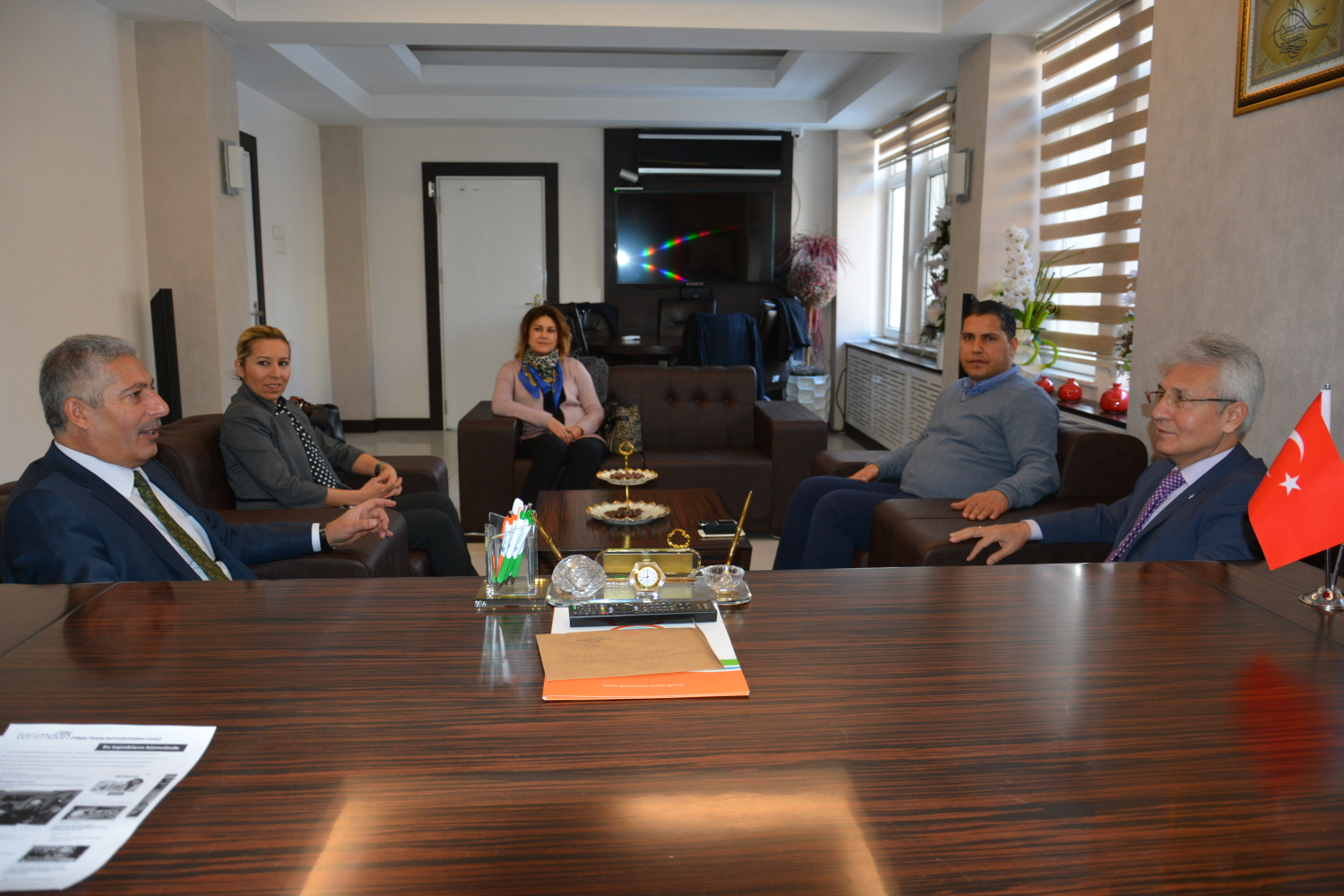 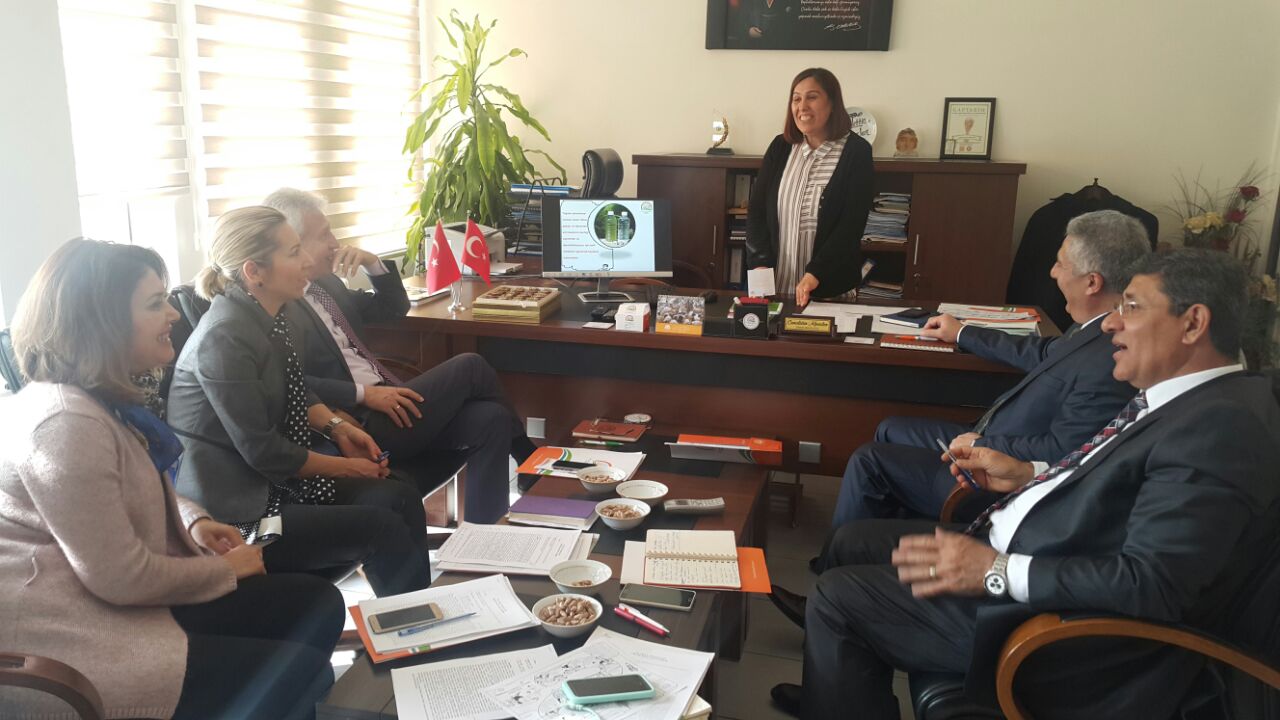 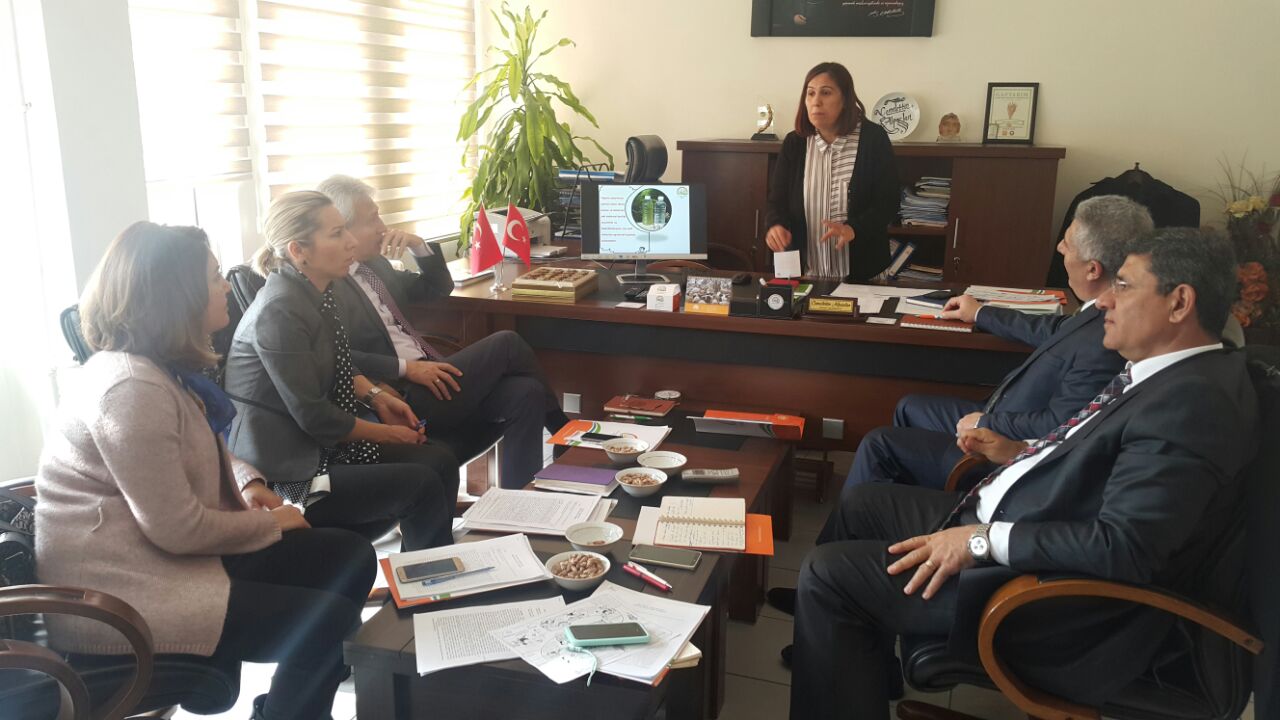 